          ҠАРАР                                    № 2              ПОСТАНОВЛЕНИЕ        «28» январь 2022 й.                                                  «28» января 2022 г.О признании утратившим силу постановлений администрации сельского поселения Базгиевский сельсовет муниципального района Шаранский  район Республики Башкортостан С целью приведение в соответствии с действующим законодательством муниципальных правовых актов администрации сельского поселения Базгиевский сельсовет муниципального района Шаранский  район Республики Башкортостан, руководствуясь статьей 7 Федерального закона от 06 октября 2003 года №131-ФЗ «Об общих принципах организации местного самоуправления в Российской Федерации», Уставом сельского поселения Базгиевский сельсовет муниципального района Шаранский район Республики Башкортостан, ПОСТАНОВЛЯЮ:Признать утратившими силу:- постановление администрации сельского поселения Базгиевский сельсовет муниципального района Шаранский  район Республики Башкортостан от 1 сентября 2016 года № 75 «Об утверждении Административного регламента предоставления муниципальной услуги «Предоставление в установленном порядке малоимущим гражданам по договорам социального найма жилых помещений муниципального жилого фонда»; - постановление администрации сельского поселения Базгиевский сельсовет муниципального района Шаранский  район Республики Башкортостан от 5 декабря 2016 года № 102 «Об утверждении Административного регламента предоставления муниципальной услуги «Предоставление в установленном порядке малоимущим гражданам по договорам социального найма жилых помещений муниципального жилого фонда Администрации сельского поселения Базгиевский сельсовет муниципального района Шаранский район Республики Башкортостан»;- постановление администрации сельского поселения Базгиевский сельсовет муниципального района Шаранский  район Республики Башкортостан от 14 февраля 2020 года № 19 «Об утверждении Административного регламента предоставления муниципальной услуги «Предоставление в установленном порядке жилых помещений муниципального жилищного фонда по договорам социального найма» в сельском поселении Базгиевский сельсовет муниципального района Шаранский район Республики Башкортостан».2. Опубликовать настоящее постановление в установленном порядке.3. Настоящее постановление вступает в силу со дня его официального опубликования.4. Контроль за исполнением настоящего постановления оставляю за собой.
Глава  сельского поселения                                                   Т.А.ЗакировБАШҠОРТОСТАН  РЕСПУБЛИКАҺЫШАРАН  РАЙОНЫ МУНИЦИПАЛЬ РАЙОНЫНЫҢБАЗГЫЯ АУЫЛ СОВЕТЫАУЫЛ БИЛӘМӘҺЕ ХӘКИМИӘТЕ452632,  Базгыя аулы, Үҙәк урам, 50                               тел.(34769) 2-42-35, e-mail:basgss@yandex.ru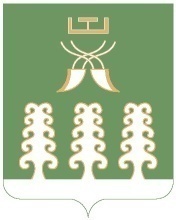 РЕСПУБЛИКА БАШКОРТОСТАНАДМИНИСТРАЦИЯ СЕЛЬСКОГО ПОСЕЛЕНИЯ БАЗГИЕВСКИЙ СЕЛЬСОВЕТ МУНИЦИПАЛЬНОГО РАЙОНА ШАРАНСКИЙ РАЙОН452632, c. Базгиево, ул.Центральная, 50         тел.(34769) 2-42-35, e-mail:basgss@yandex.ru